Authorized Manufacturer:	Atlona, Inc.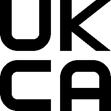 70 Daggett DriveSan Jose, CA  95134USA(408) 962-0515This product conforms with the provisions of the following EC directives, including all amendments, and with national legislation implementing these directives.The following harmonized standards were applied:Standards:	     BS EN 55032:2012/AC:2013 Class B,BS EN 55024:2010This product carries the UKCA mark, which was affixed in 2021.Authorized Signatory:              ______________________________________________ David Shamir, Vice President Product Management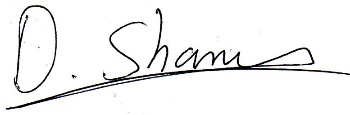 Date:	Place:	San Jose, CA, USARegulations:Electromagnetic Compatibility Regulations 2016The Restriction of the Use of Certain Hazardous Substances in Electrical and Electronic Equipment Regulations 2012